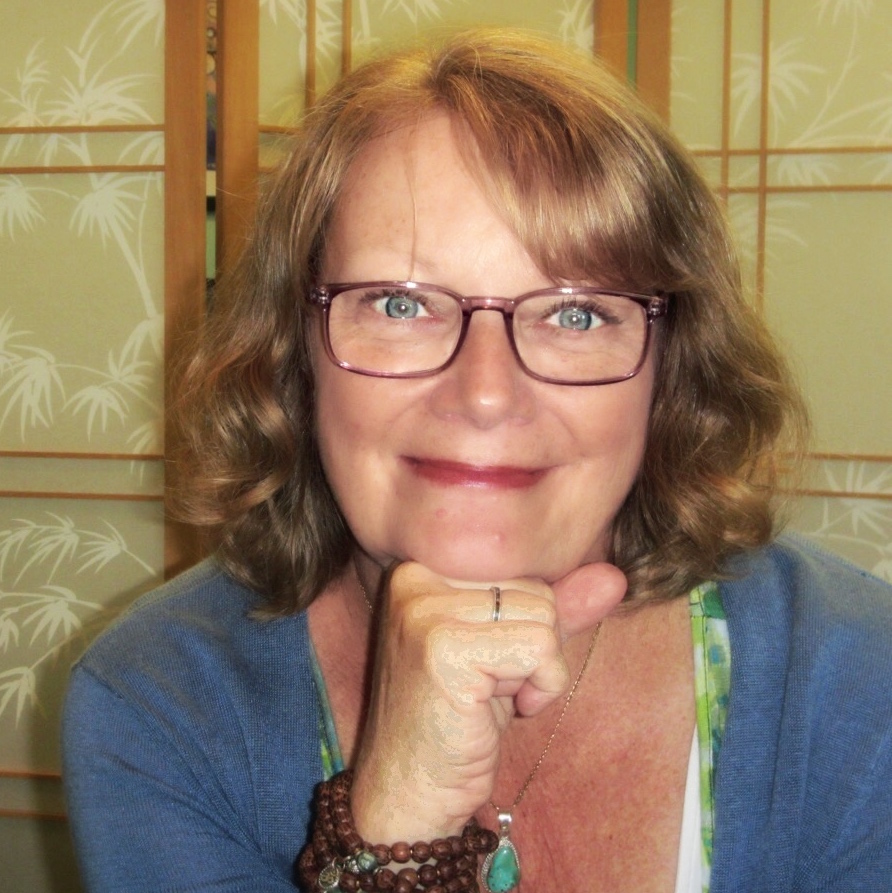 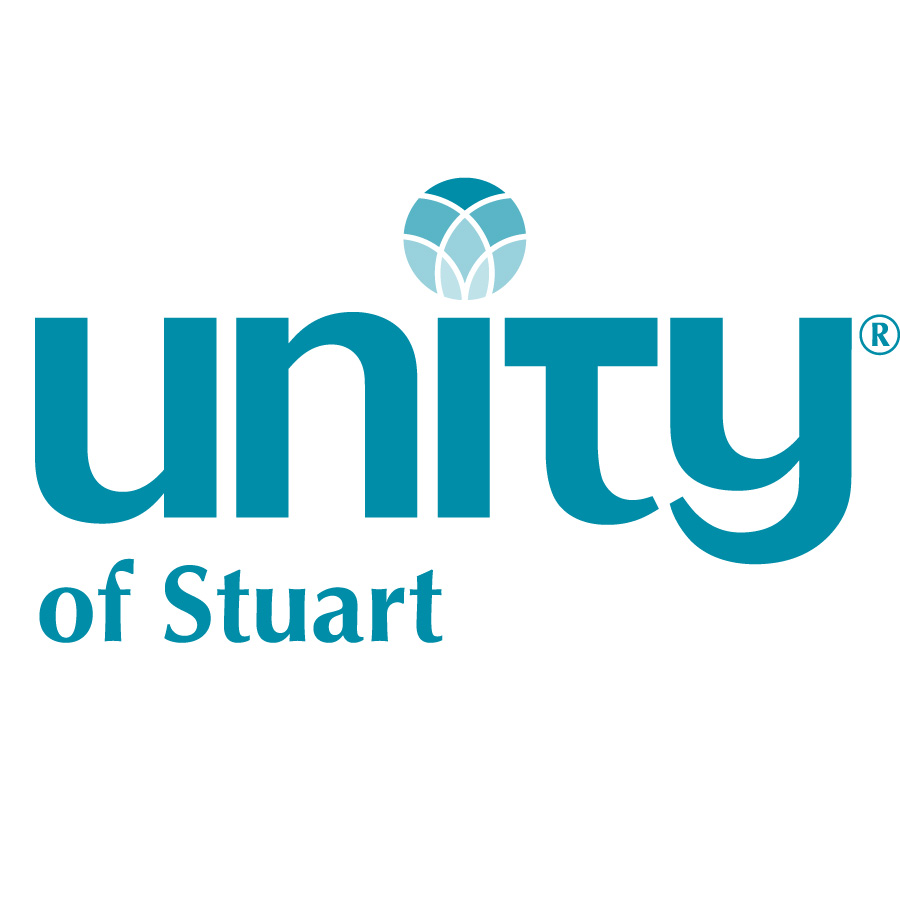 Join Rev. Jude forUnity BasicsA three-week foundational Unity ClassSept. 13, 20 & 27Thursdays 6:30 – 8:30 p.m.Come join us as we explore the History and Principlesthat make Unity “Practical Spirituality”Completion of this class qualifies you to apply formembership at Unity of StuartOffered for Credentialing Credit$10 suggested love offering per classEveryone is welcome regardless of ability to donate.Please sign up at Information TableQuestions?Email revjude@unityofstuart.org